Об  оплате труда  работников муниципальных учрежденийПорецкого   муниципальногоокруга,    занятых     в    сферекультурыВ соответствии с Законом Чувашской Республики от 18 октября 2004 г. № 26 «Об упорядочении оплаты труда работников государственных учреждений Чувашской Республики», постановлением Кабинета Министров Чувашской Республики от 12 ноября 2008 г. № 347 «Об оплате труда работников государственных учреждений Чувашской Республики, занятых в сфере культуры, кинематографии, средств массовой информации» администрация   Порецкого муниципального округа  п о с т а н о в л я е т:1. Утвердить прилагаемое Положение об оплате труда работников муниципальных учреждений Порецкого муниципального округа, занятых в сфере культуры (далее – Положение). 2. Финансирование расходов, связанных  с реализацией  настоящего постановления, осуществлять в пределах объема средств, поступающих в установленном порядке из бюджета Порецкого муниципального округа муниципальным учреждениям, и средств, поступающих от приносящей доход деятельности.3. Признать утратившими силу:постановление администрации Порецкого района от 22.03.2022 №68 «Об оплате труда работников муниципальных учреждений Порецкого района, занятых в сфере культуры»;постановление администрации Порецкого района от 10.10.2022 № 221 «О внесении изменений в постановление администрации Порецкого района Чувашской Республики от 22.03.2022 №68 «Об оплате труда работников муниципальных учреждений Порецкого района, занятых в сфере культуры»;3. Настоящее постановление вступает в силу со дня его официального опубликования в печатном издании «Вестник Поречья» и распространяется на правоотношения, возникшие с 1 января 2023 года.Глава Порецкого муниципального округа                                                               Е.В. Лебедев                   УТВЕРЖДЕНОпостановлением администрацииПорецкого муниципального округаот 10.02.2023 № 98П о л о ж е н и еоб оплате труда работников муниципальных учреждений 
Порецкого муниципального округа, занятых в сфере культурыОбщие положения1.1. Настоящее Положение об оплате труда работников муниципальных учреждений Порецкого муниципального округа, занятых в сфере культуры  (далее – Положение), разработано в соответствии с  постановлением администрации Порецкого района от 05.11.2008 № 387 «О введении новых систем оплаты труда работников бюджетных учреждений Порецкого района, оплата труда    которых в настоящее время осуществляется на основе Единой тарифной сетки по оплате труда работников муниципальных учреждений Порецкого района». 1.2. Настоящее Положение регулирует порядок оплаты труда работников муниципальных учреждений Порецкого района по профессиональной деятельности библиотек, музеев, дворцов, домов культуры, других учреждений культуры Порецкого муниципального округа (далее – учреждение).1.3. Положение определяет порядок формирования фонда оплаты труда работников учреждений за счет средств бюджета Порецкого муниципального округа и средств, поступающих от приносящей доход деятельности, установления размеров окладов (должностных окладов) по профессиональным квалификационным группам, повышающих коэффициентов к окладам, а также выплат компенсационного и стимулирующего характера.1.4. Месячная заработная плата работника, полностью отработавшего за этот период норму рабочего времени и выполнившего норму труда (трудовые обязанности), не может быть ниже минимального размера оплаты труда, установленного в соответствии с законодательством Российской Федерации.1.5. Введение в учреждениях новой системы оплаты труда не может рассматриваться как основание для отказа от предоставления льгот и гарантий, установленных трудовым законодательством.1.6. Системы оплаты труда работников учреждений устанавливаются коллективными договорами, соглашениями, локальными нормативными актами в соответствии с трудовым законодательством, иными нормативными правовыми актами Российской Федерации и нормативными правовыми актами Чувашской Республики, содержащими нормы трудового права, а также настоящим Положением.1.7. Расчетный среднемесячный уровень заработной платы работников учреждений не может превышать расчетный среднемесячный уровень оплаты труда муниципальных служащих Порецкого района, работников, замещающих должности, не являющиеся должностями муниципальной службы Порецкого района, и работников, осуществляющих профессиональную деятельность по профессиям рабочих, в органах местного самоуправления Порецкого района, осуществляющих функции и полномочия учредителя учреждения (далее соответственно – орган местного самоуправления, муниципальные служащие и работники органа местного самоуправления).Указанное в абзаце первом настоящего пункта условие применяется в отношении учреждений, осуществляющих исполнение муниципальных функций, наделенных в случаях, предусмотренных федеральными законами, полномочиями по осуществлению муниципальных функций, возложенных на органы местного самоуправления, а также обеспечивающих деятельность органов местного самоуправления (административно-хозяйственное, информационно-техническое и кадровое обеспечение, делопроизводство, бухгалтерский учет и отчетность).В целях настоящего Положения расчетный среднемесячный уровень оплаты труда муниципальных служащих и работников органов местного самоуправления определяется путем деления установленного объема бюджетных ассигнований на оплату труда муниципальных служащих и работников органов местного самоуправления на установленную численность муниципальных служащих и работников органов местного самоуправления и деления полученного результата на 12 (количество месяцев в году) и доводится органом местного самоуправления до руководителей учреждений, указанных в абзаце втором настоящего пункта, ежегодно не позднее 31 декабря.Расчетный среднемесячный уровень заработной платы работников учреждений, указанных в абзаце втором настоящего пункта, определяется путем деления установленного объема бюджетных ассигнований на оплату труда работников учреждений на численность работников учреждений в соответствии с утвержденным штатным расписанием и деления полученного результата на 12 (количество месяцев в году).Порядок и условия оплаты труда2.1. Основные условия оплаты труда.2.1.1. Система оплаты труда работников учреждений включает в себя оклады (должностные оклады), повышающие коэффициенты к окладам (должностным окладам), выплаты компенсационного и стимулирующего характера.Размеры окладов (должностных окладов) работников учреждений устанавливаются в соответствии с пунктом 1.7 настоящего Положения руководителем учреждения на основе требований к профессиональной подготовке и уровню квалификации, которые необходимы для осуществления соответствующей профессиональной деятельности (профессиональных квалификационных групп), с учетом сложности и объема выполняемой работы.2.1.2. Система оплаты труда работников учреждения устанавливается с учетом:а) единого тарифно-квалификационного справочника работ и профессий рабочих; единого квалификационного справочника должностей руководителей, специалистов и служащих;б) государственных гарантий по оплате труда;в) перечня видов выплат компенсационного характера;  г) перечня видов повышающих коэффициентов и иных выплат стимулирующего характера; д) рекомендаций Российской трехсторонней комиссии по регулированию социально-трудовых отношений и Республиканской трехсторонней комиссии по регулированию социально-трудовых отношений;е) мнения представительного органа работников.2.1.3. Рекомендуемые минимальные размеры окладов (должностных окладов) работников устанавливаются на основе отнесения занимаемых ими должностей к профессиональным квалификационным группам (приказы Министерства здравоохранения и социального развития Российской Федерации от 31 августа . №570 «Об утверждении профессиональных квалификационных групп должностей работников культуры, искусства и кинематографии» (зарегистрирован в Министерстве юстиции Российской Федерации 1 октября ., регистрационный № 10222), от 29 мая . № 247н «Об утверждении профессиональных квалификационных групп общеотраслевых должностей руководителей, специалистов и служащих» (зарегистрирован в Министерстве юстиции Российской Федерации 18 июня ., регистрационный № 11858):2.1.4. Рекомендуемые минимальные размеры окладов работников учреждения, осуществляющих профессиональную деятельность по профессиям рабочих, устанавливаются в зависимости от разряда выполняемых работ в соответствии с Единым тарифно-квалификационным справочником работ и профессий рабочих:Для артистического и художественного персонала, в отношении оплаты труда которых установлены нормы выступлений (постановок) в месяц, фиксированными размерами оплаты труда являются размеры окладов (должностных окладов), устанавливаемые за работу в течение месяца исходя из установленной нормы выступлений (постановок), являющиеся расчетными величинами, применяемыми при исчислении заработной платы этих работников с учетом фактического количества выступлений (постановок).2.1.5. Фонд оплаты труда работников учреждения формируется на календарный год исходя из объема средств, поступающих в установленном порядке учреждению из  бюджета  Порецкого муниципального округа  и средств, поступающих от приносящей доход деятельности.2.1.6. Учреждение в пределах имеющихся у него средств на оплату труда работников самостоятельно определяет размеры премий и других мер материального стимулирования.2.1.7. Руководитель учреждения на основе расчетов и в пределах средств, предусмотренных на оплату труда работников, устанавливает в соответствии с пунктом 1.7 настоящего Положения размеры повышающих коэффициентов к окладам (должностным окладам) по профессиональным квалификационным группам, руководствуясь настоящим Положением.Руководитель вправе создать совещательный орган для предварительного рассмотрения и выработки рекомендаций по установлению размеров повышающих коэффициентов и выплат стимулирующего характера.2.1.8. К размерам окладов (должностных окладов) предусматривается установление следующих коэффициентов:персональный повышающий коэффициент к окладу (должностному окладу);повышающий коэффициент к окладу (должностному окладу) по занимаемой должности;повышающий коэффициент к окладу (должностному окладу) за выполнение важных (особо важных) и ответственных (особо ответственных) работ. Решение о введении соответствующих коэффициентов принимается учреждением с учетом обеспечения указанных выплат финансовыми средствами. Размер выплат по повышающему коэффициенту к окладу (должностному окладу) определяется путем умножения размера оклада (должностного оклада) работника на повышающий коэффициент. Выплаты по повышающему коэффициенту к окладу (должностному окладу) носят стимулирующий характер.Повышающие коэффициенты к окладам (должностным окладам) устанавливаются на определенный период времени в течение соответствующего календарного года. Рекомендуемые размеры и иные условия применения повышающих коэффициентов к окладам (должностным окладам) приведены в пунктах 2.1.9–2.1.11 пункта 2.1 настоящего Положения. 2.1.9. Персональный повышающий коэффициент к окладу (должностному окладу) устанавливается работнику для доведения месячной заработной платы работника до минимального размера оплаты труда в случае, когда месячная заработная плата работника, отработавшего за этот период норму рабочего времени и выполнившего нормы труда (трудовые обязанности), окажется ниже минимального размера оплаты труда, установленного в соответствии с законодательством Российской Федерации.2.1.10. Повышающий коэффициент к окладу (должностному окладу) по занимаемой должности устанавливается работникам учреждений, занимающим должности, предусматривающие должностное категорирование:главный – 0,25;ведущий – 0,20;высшей категории – 0,15;первой категории – 0,10;второй категории – 0,05.Применение повышающего коэффициента к окладу (должностному окладу) по занимаемой должности не образует новый оклад (должностной оклад) и не учитывается при начислении иных стимулирующих и компенсационный выплат, устанавливаемых в процентном отношении к окладу (должностному окладу).2.1.11. Повышающий коэффициент к окладу (должностному окладу) за выполнение важных (особо важных) и ответственных (особо ответственных) работ устанавливается по решению руководителя учреждения работникам, тарифицированным не ниже 6 разряда Единого тарифно-квалификационного справочника работ и профессий рабочих и привлекаемым для выполнения важных (особо важных) и ответственных (особо ответственных) работ. Рекомендуемый размер повышающего коэффициента к окладу (должностному окладу) за выполнение важных (особо важных) и ответственных (особо ответственных) работ – до 0,5.Перечень высококвалифицированных профессий рабочих (тарифицированных не ниже 6 разряда Единого тарифно-квалификационного справочника работ и профессий рабочих), привлекаемых для выполнения важных (особо важных) и ответственных (особо ответственных) работ, приведен в приложение №1 к настоящему Положению.2.2. Компенсационные выплаты.2.2.1. Выплаты компенсационного характера устанавливаются в соответствии с пунктом 1.7 настоящего Положения к окладам (должностным окладам) работников по соответствующим профессиональным квалификационным группам в процентах от фиксированного размера оклада (должностного оклада), установленного работнику за исполнение им трудовых (должностных) обязанностей за календарный месяц, а в случаях, предусмотренных законодательством, - в процентах от заработной платы работника.2.2.2. В учреждениях устанавливаются следующие виды компенсационных выплат:а) выплаты работникам, занятым на работах с вредными и (или) опасными и иными особыми условиями труда, устанавливаются в соответствии со статьей 147 Трудового кодекса Российской Федерации. Рекомендуемые размеры выплат приведены в приложении №2 к настоящему Положению.б) выплаты за работу в условиях, отклоняющихся от нормальных (при выполнении работ различной квалификации, совмещении профессий (должностей), сверхурочной работе, работе в ночное время, выходные, нерабочие праздничные дни и при выполнении работ в других условиях, отклоняющихся от нормальных), осуществляются в соответствии со статьями 149–154 Трудового кодекса Российской Федерации;в) надбавки за работу со сведениями, составляющими государственную тайну, за засекречивание и рассекречивание, а также за работу с шифрами устанавливаются в размере и порядке, определенном постановлением Правительства Российской Федерации от 18 сентября 2006 г. №573 «О предоставлении социальных гарантий гражданам, допущенным к государственной тайне на постоянной основе, и сотрудникам структурных подразделений по защите государственной тайны».2.2.3. Конкретные размеры выплат компенсационного характера не могут быть ниже предусмотренных трудовым законодательством и иными нормативными правовыми актами, содержащими нормы трудового права.2.2.4. Размеры и условия осуществления выплат компенсационного характера конкретизируются в трудовых договорах работников.2.3. Стимулирующие выплаты.2.3.1. В целях поощрения работников в учреждениях устанавливаются стимулирующие выплаты в соответствии с настоящим Положением.2.3.2. Размеры и условия осуществления выплат стимулирующего характера устанавливаются в соответствии с пунктом 1.7 настоящего Положения коллективными договорами, соглашениями, локальными нормативными актами учреждений на основе формализованных показателей и критериев эффективности работы, измеряемых качественными и количественными показателями.2.3.3. В учреждениях устанавливаются следующие виды выплат стимулирующего характера:выплаты за интенсивность и высокие результаты работы;выплаты за качество выполняемых работ;выплаты за стаж непрерывной работы, выслугу лет;премиальные выплаты по итогам работы.Рекомендуемые размеры и иные условия установления стимулирующих надбавок к окладам приведены в пунктах 2.3.4–2.3.7 пункта 2.3 настоящего Положения.2.3.4. Стимулирующая надбавка за интенсивность и высокие результаты работы устанавливается работникам из числа:а) художественного, артистического персонала учреждений исполнительского искусства в зависимости от их фактической занятости или нагрузки в репертуаре, участия в подготовке новой программы (выпуске нового спектакля); б) персонала учреждений культуры за организацию и проведение выставок (экспозиций), тематических лекций, культурно-массовых, историко-просветительских акций, мониторинговых, социологических исследований, экспедиций и других мероприятий; Размер и порядок выплаты надбавки устанавливаются локальными нормативными актами учреждений. Надбавка устанавливается на срок не более 1 года, по истечении которого может быть сохранена или отменена. Рекомендуемый размер – до 300 процентов от оклада (должностного оклада).2.3.5. Выплаты стимулирующего характера за качество выполняемых работ устанавливаются работникам учреждения:а) по результатам оценки выполнения утвержденных критериев и показателей деятельности работников учреждения, характеризующих качество выполняемых работ.Критерии и показатели деятельности работников учреждения утверждаются руководителем учреждения в разрезе должностей по согласованию с профсоюзной организацией учреждения или совещательным органом учреждения. Размер и порядок выплаты надбавки устанавливаются локальными нормативными актами учреждений. Размер выплат может устанавливаться как в абсолютном значении, так и в процентном отношении к окладам (должностным окладам). Максимальным размером выплата надбавки за качество выполняемых работ не ограничена;б) за наличие почетных званий по основному профилю профессиональной деятельности.Работникам, имеющим почетные звания, устанавливается стимулирующая надбавка в следующих размерах:народный артист (художник) СССР, народный артист (художник) РСФСР, народный артист (художник) Российской Федерации - до 75 процентов от оклада (должностного оклада);заслуженный деятель искусств Российской Федерации, заслуженный артист (художник) Российской Федерации, заслуженный работник культуры Российской Федерации, народный артист (писатель, поэт, художник) Чувашской Республики - до 50 процентов от оклада (должностного оклада);заслуженный деятель искусств Чувашской Республики, заслуженный артист (художник) Чувашской Республики, заслуженный работник культуры Чувашской Республики - до 40 процентов от оклада (должностного оклада).Стимулирующая надбавка работникам, имеющим несколько почетных званий, устанавливается по одному из них, имеющему большее значение.2.3.6. Стимулирующая надбавка за выслугу лет устанавливается:работникам учреждений, осуществляющим свою профессиональную деятельность по должностям работников культуры, искусства и кинематографии, телевидения (радиовещания) и печатных средств массовой информации, в зависимости от стажа работы в сфере культуры, кинематографии и средств массовой информации;работникам учреждений, осуществляющим свою профессиональную деятельность по общеотраслевым должностям служащих и профессиям рабочих, в зависимости от стажа работы в организациях независимо от их организационно-правовой формы и формы собственности.Рекомендуемые размеры (в процентах от оклада (должностного оклада):при выслуге лет от 3 до 5 лет – 5 процентов; при выслуге лет от 5 до 10 лет – 10 процентов;при выслуге лет от 10 до 15 лет – 15 процентов;при выслуге лет от 15 до 20 лет – 20 процентов;при выслуге лет свыше 20 лет – 25 процентов.2.3.7. Конкретный размер выплаты стимулирующего характера по итогам работы может определяться как в процентах к окладу (должностному окладу) по соответствующей профессиональной квалификационной группе, так и в абсолютном размере. При этом максимальный размер выплаты стимулирующего характера по итогам работы составляет не более 4 окладов в год.2.3.8. Выплаты стимулирующего характера производятся по решению руководителя учреждения в пределах фонда оплаты труда, сформированного за счет средств бюджета Порецкого района и средств, поступающих от приносящей доход деятельности.III. Условия оплаты труда руководителя учреждения, 
его заместителей, главного бухгалтера3.1. Заработная плата руководителя учреждения, его заместителей, главного бухгалтера состоит из должностного оклада, выплат компенсационного и стимулирующего характера.3.2. Размер должностного оклада руководителя учреждения определяется трудовым договором в зависимости от сложности труда, в том числе с учетом масштаба управления и особенностей деятельности и значимости учреждения.3.3. Должностные оклады заместителей руководителей и главных бухгалтеров учреждений устанавливаются на 10–30 процентов ниже должностных окладов руководителей этих учреждений.3.4. Основной персонал учреждения - работники учреждения, непосредственно оказывающие услуги (выполняющие работы), направленные на достижение определенных уставом учреждения целей деятельности этого учреждения, а также их непосредственные руководители.Вспомогательный персонал учреждения - работники учреждений, создающие условия для оказания услуг (выполнения работ), направленных на достижение определенных уставом учреждения целей деятельности этого учреждения, включая обслуживание зданий и оборудования.Административно-управленческий персонал учреждения - работники учреждения, занятые управлением (организацией) оказания услуг (выполнения работ), а также работники учреждения, выполняющие административные функции, необходимые для обеспечения деятельности учреждения.3.5. С учетом условий труда руководителю учреждения, его заместителям, главному бухгалтеру устанавливаются выплаты компенсационного характера, предусмотренные пунктом 2.2 настоящего Положения, в процентах к должностным окладам или в абсолютных размерах, если иное не установлено федеральными законами и иными нормативными правовыми актами Российской Федерации и законами и иными нормативными правовыми актами Чувашской Республики.Руководителю учреждения, его заместителям, главному бухгалтеру устанавливаются выплаты стимулирующего характера, предусмотренные пунктом 2.3 настоящего Положения, за исключением выплаты за интенсивность и высокие результаты работы, предусмотренной подпунктом 2.3.4 пункта 2.3 настоящего Положения, и выплаты за качество выполняемых работ, предусмотренной подпунктом «а» подпункта 2.3.5 пункта 2.3 настоящего Положения.Конкретные размеры выплат компенсационного и стимулирующего характера для руководителя учреждения устанавливаются органом, для заместителей руководителя, главного бухгалтера – руководителем учреждения по согласованию с совещательным органом в пределах фонда оплаты труда.Художественному руководителю театрально-концертного учреждения, трудовой договор которого заключен с муниципальным органом, в пределах средств фонда оплаты труда устанавливаются выплаты компенсационного характера, предусмотренные пунктом 2.2 настоящего Положения, и выплаты стимулирующего характера, предусмотренные пунктом 2.3 настоящего Положения, за исключением выплаты за интенсивность и высокие результаты работы, предусмотренной подпунктом 2.3.4 пункта 2.3 настоящего Положения, и выплаты за качество выполняемых работ, предусмотренной подпунктом «а» подпункта 2.3.5 пункта 2.3 настоящего Положения.3.6. Выплата за совмещение профессий (должностей) руководителю учреждения устанавливается по соглашению сторон трудового договора с учетом содержания и (или) объема дополнительной работы.3.7. Выплаты стимулирующего характера по итогам работы руководителю учреждения, трудовой договор которого заключен с органом местного самоуправления производятся органом местного самоуправления с учетом достижения показателей муниципального задания на оказание муниципальных услуг (выполнение работ), а также иных показателей эффективности деятельности учреждения, работы его руководителя. Порядок определения и условия выплат стимулирующего характера по итогам работы руководителю учреждения, а также перечень показателей эффективности деятельности учреждения, работы его руководителя  устанавливаются распоряжением органа местного самоуправления.Условия оплаты труда руководителя учреждения устанавливаются в трудовом договоре, заключаемом на основе типовой формы трудового договора с руководителем муниципального учреждения, утвержденной постановлением Правительства Российской Федерации от 12 апреля 2013 г. № 329 «О типовой форме трудового договора с руководителем государственного (муниципального) учреждения».3.8. Предельный уровень соотношения среднемесячной заработной платы руководителя учреждения и среднемесячной заработной платы работников этого учреждения (без учета заработной платы руководителя учреждения, заместителей руководителя, главного бухгалтера) определяется нормативным правовым актом органа местного самоуправления, осуществляющего функции и полномочия учредителя учреждения, в кратности от 1 до 5.Предельный уровень соотношения среднемесячной заработной платы заместителей руководителя по творческой деятельности, художественных руководителей театрально-концертных учреждений и среднемесячной заработной платы работников этих учреждений (без учета заработной платы руководителя учреждения, заместителей руководителя, главного бухгалтера) определяется нормативным правовым актом органа местного самоуправления в кратности от 1 до 4.Соотношение среднемесячной заработной платы руководителя учреждения, его заместителей и главного бухгалтера и среднемесячной заработной платы работников этого учреждения, формируемой за счет всех источников финансового обеспечения, рассчитывается за календарный год. Соотношение среднемесячной заработной платы руководителя учреждения, его заместителей и главного бухгалтера и среднемесячной заработной платы работников учреждения определяется путем деления среднемесячной заработной платы соответствующего руководителя учреждения, его заместителей и главного бухгалтера на среднемесячную заработную плату работников этого учреждения (без учета заработной платы руководителя учреждения, заместителей руководителя, главного бухгалтера). Определение среднемесячной заработной платы в указанных целях осуществляется в соответствии с Положением об особенностях порядка исчисления средней заработной платы, утвержденным постановлением Правительства Российской Федерации от 24 декабря . № 922 «Об особенностях порядка исчисления средней заработной платы».При установлении условий оплаты труда руководителю учреждения орган, осуществляющий функции и полномочия учредителя учреждения должен исходить из необходимости обеспечения не превышения предельного уровня соотношения среднемесячной заработной платы, установленного в соответствии с абзацем первым настоящего пункта, в случае выполнения всех показателей эффективности деятельности учреждения и работы его руководителя и получения выплат стимулирующего характера в максимальном размере.Размещение информации о рассчитываемой за календарный год среднемесячной заработной плате руководителя учреждения в информационно-телекоммуникационной сети «Интернет» и представление указанными лицами данной информации осуществляются в порядке, установленным Кабинетом Министров Чувашской Республики. Другие вопросы оплаты труда4.1. Штатное расписание учреждения утверждается руководителем учреждения и включает в себя все должности служащих (профессии рабочих) данного учреждения.4.2.Численный состав работников учреждения должен быть достаточным для гарантированного выполнения его функций, установленных учреждению, задач и объемов работ.4.3. Для выполнения работ, связанных с временным расширением объема оказываемых учреждением услуг, учреждение вправе привлекать помимо работников, занимающих должности (профессии), предусмотренные штатным расписанием, других работников на условиях срочного трудового договора за счет средств, поступающих от приносящей доход деятельности.4.4. Работникам художественного и артистического персонала, имеющим большой опыт профессиональной деятельности, высокое профессиональное мастерство, яркую творческую индивидуальность, широкое признание зрителей и общественности, могут устанавливаться в пределах фонда оплаты труда и в порядке, утвержденном локальным актом учреждения с учетом рекомендаций совещательного органа, созданного руководителем в соответствии с подпункта 2.1 настоящего Положения, индивидуальные условия и размеры оплаты труда, превышающие условия и размеры оплаты труда работников, предусмотренные положением об оплате труда учреждения по занимаемой должности.4.5. Из средств фонда оплаты труда работникам учреждений может быть оказана материальная помощь. Условия выплаты материальной помощи и ее конкретные размеры устанавливаются локальными нормативными актами учреждений.Решение об оказании материальной помощи работнику и ее конкретных размерах принимают руководители учреждений на основании письменного заявления работника.Материальная помощь руководителю учреждения оказывается на основании распоряжения  органа, осуществляющего функции и полномочия учредителя учреждения.4.7. Орган местного самоуправления может устанавливать предельную долю оплаты труда работников учреждений административно-управленческого и вспомогательного персонала в фонде оплаты труда учреждений (не более 40 процентов), а также перечень должностей, относимых к административно-управленческому и вспомогательному персоналу этих учреждений.4.8. В случае оптимизации структуры и численности работников учреждения экономия фонда оплаты труда должна быть направлена на повышение заработной платы работников, отраженных в Указе Президента Российской Федерации от 7 мая 2012 г. № 597 «О мероприятиях по реализации государственной социальной политики».V. Заключительные положенияУвеличение (индексация) окладов (должностных окладов) работников учреждений производится в соответствии с локальными нормативными актами учреждений, принимаемыми на основании соответствующих нормативных правовых актов администрации Порецкого района.При увеличении (индексации) окладов (должностных окладов) работников учреждений размеры окладов (должностных окладов) подлежат округлению до целого рубля в сторону увеличения.Приложение №1 
к Положению об оплате
труда работников муниципальных
учреждений Порецкого муниципального округа,
занятых в сфере культурыПеречень
высококвалифицированных профессий рабочих (тарифицированных не ниже 6 разряда Единого тарифно-квалификационного справочника работ и профессий рабочих), привлекаемых для выполнения важных (особо важных) и ответственных (особо ответственных) работ1. Бутафор-декоратор, занятый изготовлением сложных скульптурных изделий и декораций для театральных постановок.2. Гример-постижер, занятый изготовлением специальных париков и выполнением портретных и сложных гримов.3. Закройщик, занятый изготовлением сложных исторических костюмов для театральных постановок по собственным эскизам.4. Макетчик, занятый изготовлением сложных макетов для театральных постановок.5. Осветитель, ведущий разработку схем освещения и световых эффектов в сложных по оформлению спектаклях, концертных программах, а также отбор и установку средств операторского освещения.6. Машинист сцены, возглавляющий монтировочную часть с численностью рабочих менее 10 человек.7. Реставратор-ремонтировщик органов, особо ценных и уникальных пианино, роялей.8. Реставратор-ремонтировщик уникальных смычковых и щипковых музыкальных инструментов.9. Столяр, занятый ремонтом и реставрацией музейной и художественной мебели из дерева ценных пород.10. Переплетчик, занятый переплетением особо ценных книг и особо важных документов.11. Реставратор редких и ценных книг, рукописей и документов.12. Фотограф, занятый выполнением репродуцированных работ и реставрацией особо важных документов с угасающими текстами.13. Слесари, электромонтеры, электромеханики, наладчики, занятые ремонтом, наладкой, монтажом и обслуживанием контрольно-измерительных приборов, оборудований, зданий и сооружений.14. Водители легковых автомобилей, автобусов, имеющие 1-й класс и занятые перевозкой участников профессиональных художественных коллективов, автоклубов, оборудованных специальными техническими средствами, осуществляющие перевозку художественных коллективов и специалистов для культурного обслуживания населения.15. Механик по ремонту и обслуживанию кинотехнологического оборудования.Приложение №2 
к Положению об оплате
труда работников муниципальных
учреждений Порецкого муниципального округа,
занятых в сфере культурыРекомендуемые размеры выплат
компенсационного характера работникам учреждений культуры Порецкого муниципального округа,  занятым на тяжелых работах, работах с вредными и (или) опасными и иными особыми условиями труда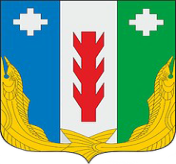 Администрация Порецкого муниципального округа Чувашской РеспубликиПОСТАНОВЛЕНИЕ10.02.2023 № 98с. ПорецкоеЧăваш РеспубликинПăрачкав муниципалитет округӗн администрацийĕЙЫШĂНУ   10.02.2023 № 98Пăрачкав салиДолжности, отнесенные к профессиональной квалификационной группе «Должности работников культуры, искусства и кинематографии среднего звена»8268 рублейДолжности, отнесенные к профессиональной квалификационной группе «Должности работников культуры, искусства и кинематографии ведущего звена»10966 рублейДолжности, отнесенные к профессиональной квалификационной группе «Должности руководящего состава учреждений культуры, искусства и кинематографии»14237 рублейДолжности, отнесенные к профессиональной квалификационной группе «Общеотраслевые должности служащих первого уровня»6110 рублейДолжности, отнесенные к профессиональной квалификационной группе «Общеотраслевые должности служащих второго уровня»7453 рубляДолжности, отнесенные к профессиональной квалификационной группе «Общеотраслевые должности служащих третьего уровня»10966 рублейДолжности, отнесенные к профессиональной квалификационной группе «Общеотраслевые должности служащих четвертого уровня»14237 рублей1 разряд –4566 рублей2 разряд –4787 рублей3 разряд –         5015 рублей4 разряд –5571 рубль5 разряд –6179 рублей6 разряд –6789 рублей7 разряд –7460 рублей8 разряд –8193 рублейN п/пПеречень лиц, работающих в учреждениях культуры Порецкого района Рекоменду-емые размеры надбавок от оклада (должностного оклада)1.Уборщики помещений, использующие дезинфицирующие средства, а также занятые уборкой общественных туалетов10 процентов2.Газооператоры, обслуживающие средства измерений, элементы систем контроля и управления (автоматические устройства и регуляторы, устройства технологической защиты, блокировки сигнализаций и т.п.) в котельных, а также осуществляющие ремонт устройств автоматики, чистку котлов в холодном состоянии, уборку полов, площадок в котельных, обслуживание теплосетевых бойлерных установок в котельных;рабочие по обслуживанию и текущему ремонту зданий и сооружений, осуществляющие ремонт и очистку вентиляционных систем15 процентов